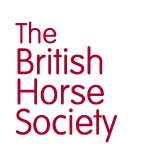 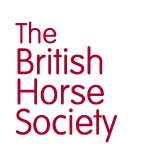 Hole Farm Riding CentreComplaints PolicyThe purpose of this complaint policy is to enable clients or staff to be fully informed upon the process by which any complaints received by the Centre will be managed.  It aims to ensure that all complaints received are responded to in a manner which reassures the person making the complaint that complaints are managed in an appropriate and timely manner.It is recognised that complaints may provide a business with a valuable opportunity to identify any short comings in the service provided to both clients and staff.How to make a complaint?Complaints may be made directly in person, by telephone, by email or in writing and this policy outlines the procedure to be followed if a complaint is received.Who do I complain to?Any complaint should be made to either of the following personnel: The Centre Manger: Carol Jones 0121 422 3464 Cjones60@sky.comResponding to a complaintThe Centre Manager will acknowledge receipt of the complaint within 2 working daysDepending upon the nature of the complaint, the Centre Manager may choose either of the following options;to telephone/meet with the complainant to discuss the complaint before initiating any investigationinitiate an investigation to ascertain the factsRespond to the complainant upon the outcome of the complaint, e.g. upheld or not within 5 working days.  In situations whereby the complaint may require further time allowance to enable further investigation then the Centre Manager will inform the complainant.Upon closure of investigation, the Centre Manager will initiate appropriate action in response to the complaint.Details of the investigation and any resulting outcome will be recorded in the complaints log.